ITU-T Study Group 12 appreciates the continued exchange with ITU-T SG9, ITU-R WP6 and VQEG on video and audiovisual quality assessment topics (COM 9 LS 8, our TD 43 GEN/12). This proposal has been received with great interest.SG12 strongly supports the idea of an Inter-Sector group between SG12, SG9 and ITU-R SG6. Along with the setup of this Inter-Sector group the existing JR-MMQA becomes closed, since the exchange of information is guaranteed by the new Inter-Sector group. We are looking forward to being active in this Inter-Sector group within a short time. The replacement of JR-MMQA by the new Inter-Sector group will also announced at the upcoming VQEG meeting in Ghent in July 2103.The contact person in SG12 is Jens Berger for further action, Rapporteur Q9/12. _______________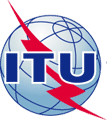 INTERNATIONAL TELECOMMUNICATION UNIONINTERNATIONAL TELECOMMUNICATION UNIONINTERNATIONAL TELECOMMUNICATION UNIONINTERNATIONAL TELECOMMUNICATION UNIONINTERNATIONAL TELECOMMUNICATION UNIONINTERNATIONAL TELECOMMUNICATION UNIONCOM 12 – LS 1 – ETELECOMMUNICATION
STANDARDIZATION SECTORSTUDY PERIOD 2013-2016TELECOMMUNICATION
STANDARDIZATION SECTORSTUDY PERIOD 2013-2016TELECOMMUNICATION
STANDARDIZATION SECTORSTUDY PERIOD 2013-2016TELECOMMUNICATION
STANDARDIZATION SECTORSTUDY PERIOD 2013-2016TELECOMMUNICATION
STANDARDIZATION SECTORSTUDY PERIOD 2013-2016TELECOMMUNICATION
STANDARDIZATION SECTORSTUDY PERIOD 2013-2016TELECOMMUNICATION
STANDARDIZATION SECTORSTUDY PERIOD 2013-2016TELECOMMUNICATION
STANDARDIZATION SECTORSTUDY PERIOD 2013-2016English onlyOriginal: EnglishEnglish onlyOriginal: EnglishEnglish onlyOriginal: EnglishQuestion(s):Question(s):All/12All/12Geneva, 19-28 March 2013Geneva, 19-28 March 2013Geneva, 19-28 March 2013Geneva, 19-28 March 2013Ref. : TD 176rev1 (GEN/12)Ref. : TD 176rev1 (GEN/12)Ref. : TD 176rev1 (GEN/12)Ref. : TD 176rev1 (GEN/12)Ref. : TD 176rev1 (GEN/12)Ref. : TD 176rev1 (GEN/12)Ref. : TD 176rev1 (GEN/12)Ref. : TD 176rev1 (GEN/12)Source:Source:ITU-T SG12ITU-T SG12ITU-T SG12ITU-T SG12ITU-T SG12ITU-T SG12Title:Title:LSOR on terms of reference for a proposed Intersectoral Rapporteur Group to ITU-R SG6, WP6C; ITU-T SG9 and VQEG (COM 9 LS 8)LSOR on terms of reference for a proposed Intersectoral Rapporteur Group to ITU-R SG6, WP6C; ITU-T SG9 and VQEG (COM 9 LS 8)LSOR on terms of reference for a proposed Intersectoral Rapporteur Group to ITU-R SG6, WP6C; ITU-T SG9 and VQEG (COM 9 LS 8)LSOR on terms of reference for a proposed Intersectoral Rapporteur Group to ITU-R SG6, WP6C; ITU-T SG9 and VQEG (COM 9 LS 8)LSOR on terms of reference for a proposed Intersectoral Rapporteur Group to ITU-R SG6, WP6C; ITU-T SG9 and VQEG (COM 9 LS 8)LSOR on terms of reference for a proposed Intersectoral Rapporteur Group to ITU-R SG6, WP6C; ITU-T SG9 and VQEG (COM 9 LS 8)LIAISON STATEMENTLIAISON STATEMENTLIAISON STATEMENTLIAISON STATEMENTLIAISON STATEMENTLIAISON STATEMENTLIAISON STATEMENTLIAISON STATEMENTFor action to:For action to:For action to:ITU-R SG6, WP6C; ITU-T SG9; VQEGITU-R SG6, WP6C; ITU-T SG9; VQEGITU-R SG6, WP6C; ITU-T SG9; VQEGITU-R SG6, WP6C; ITU-T SG9; VQEGITU-R SG6, WP6C; ITU-T SG9; VQEGFor comment to:For comment to:For comment to:-----For information to:For information to:For information to:-----Approval:Approval:Approval:ITU-T SG12 meeting (28 March 2013)ITU-T SG12 meeting (28 March 2013)ITU-T SG12 meeting (28 March 2013)ITU-T SG12 meeting (28 March 2013)ITU-T SG12 meeting (28 March 2013)Deadline:Deadline:Deadline:At earliest convenienceAt earliest convenienceAt earliest convenienceAt earliest convenienceAt earliest convenienceContact:Contact:Jens BergerSwissQual / Rohde&SchwarzJens BergerSwissQual / Rohde&SchwarzJens BergerSwissQual / Rohde&SchwarzJens BergerSwissQual / Rohde&SchwarzTel : 	+41 32 686 6565
Email :	jens.berger@swissqual.com Tel : 	+41 32 686 6565
Email :	jens.berger@swissqual.com 